附件1海洋试点国家实验室冷冻电镜机时申请表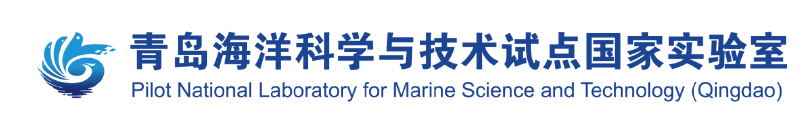 填写说明：1、除非大分子复合物，一张表格只能填写一种样品；2、样品负责人请填写固定人员，不可是学生或博士后等流动人员；3、单位类别：以内划方式支付，可填写海洋试点国家实验室；理事单位相关名单可在海洋试点国家实验室官方网站查看；其余单位依性质选填社会研发组织或企业。4、其他信息：非必填项，用户可根据需要选填。基本信息样品对接人对接人手机对接人邮箱基本信息基本信息样品负责人负责人电话负责人邮箱基本信息基本信息依托单位基本信息单位类别□海洋试点国家实验室、□理事单位、□社会研发组织、□企业□海洋试点国家实验室、□理事单位、□社会研发组织、□企业样品信息项目名称样品信息项目来源□国家级：                          □省部级：                          □其他：                            □国家级：                          □省部级：                          □其他：                            样品信息样品名称物种中文名物种拉丁名样品信息样品信息样品类别分子量（kDa）生物安全等级样品信息□蛋白、□病毒、□其他：         其他信息